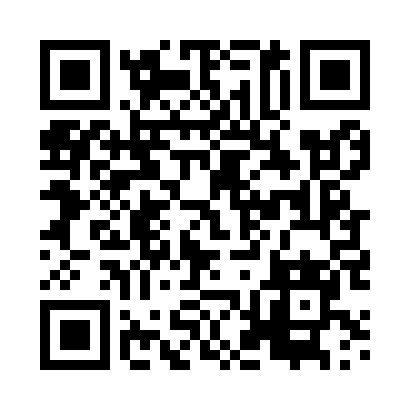 Prayer times for Radwanowka, PolandMon 1 Apr 2024 - Tue 30 Apr 2024High Latitude Method: Angle Based RulePrayer Calculation Method: Muslim World LeagueAsar Calculation Method: HanafiPrayer times provided by https://www.salahtimes.comDateDayFajrSunriseDhuhrAsrMaghribIsha1Mon4:106:0612:355:027:048:542Tue4:076:0412:355:037:068:563Wed4:046:0212:345:057:088:584Thu4:026:0012:345:067:099:005Fri3:595:5812:345:077:119:026Sat3:565:5512:335:087:129:047Sun3:535:5312:335:097:149:078Mon3:505:5112:335:107:169:099Tue3:475:4912:335:117:179:1110Wed3:455:4712:325:137:199:1311Thu3:425:4512:325:147:219:1612Fri3:395:4212:325:157:229:1813Sat3:365:4012:325:167:249:2014Sun3:335:3812:315:177:259:2315Mon3:305:3612:315:187:279:2516Tue3:275:3412:315:197:299:2717Wed3:245:3212:315:207:309:3018Thu3:215:3012:305:217:329:3219Fri3:185:2812:305:227:339:3520Sat3:155:2612:305:237:359:3721Sun3:125:2412:305:247:379:4022Mon3:095:2212:305:267:389:4223Tue3:065:2012:295:277:409:4524Wed3:025:1812:295:287:429:4825Thu2:595:1612:295:297:439:5026Fri2:565:1412:295:307:459:5327Sat2:535:1212:295:317:469:5628Sun2:505:1012:295:327:489:5929Mon2:465:0812:285:337:5010:0130Tue2:435:0612:285:347:5110:04